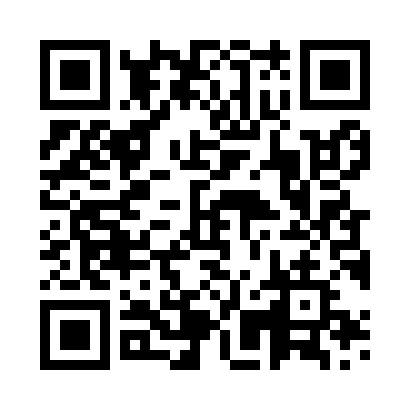 Prayer times for Akmuo, LithuaniaWed 1 May 2024 - Fri 31 May 2024High Latitude Method: Angle Based RulePrayer Calculation Method: Muslim World LeagueAsar Calculation Method: HanafiPrayer times provided by https://www.salahtimes.comDateDayFajrSunriseDhuhrAsrMaghribIsha1Wed3:055:431:196:298:5511:252Thu3:045:411:186:308:5711:253Fri3:035:391:186:318:5911:264Sat3:025:371:186:329:0011:275Sun3:015:351:186:339:0211:286Mon3:005:331:186:359:0411:287Tue3:005:311:186:369:0611:298Wed2:595:291:186:379:0811:309Thu2:585:271:186:389:1011:3110Fri2:575:251:186:399:1111:3111Sat2:565:241:186:409:1311:3212Sun2:565:221:186:419:1511:3313Mon2:555:201:186:429:1711:3414Tue2:545:181:186:439:1811:3415Wed2:545:171:186:449:2011:3516Thu2:535:151:186:459:2211:3617Fri2:525:131:186:469:2311:3718Sat2:525:121:186:479:2511:3719Sun2:515:101:186:489:2711:3820Mon2:515:091:186:499:2811:3921Tue2:505:071:186:509:3011:3922Wed2:495:061:186:509:3111:4023Thu2:495:041:186:519:3311:4124Fri2:495:031:186:529:3411:4225Sat2:485:021:196:539:3611:4226Sun2:485:011:196:549:3711:4327Mon2:474:591:196:559:3911:4428Tue2:474:581:196:569:4011:4429Wed2:464:571:196:569:4211:4530Thu2:464:561:196:579:4311:4631Fri2:464:551:196:589:4411:46